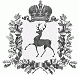 АДМИНИСТРАЦИЯ ШАРАНГСКОГО МУНИЦИПАЛЬНОГО РАЙОНАНИЖЕГОРОДСКОЙ ОБЛАСТИПОСТАНОВЛЕНИЕот 02.12.2019	N 644Об утверждении плана-графика («дорожной карты») осуществления мероприятий по организации имущественной поддержки субъектов малого и среднего предпринимательства в рамках реализации регионального проекта Нижегородской области «Улучшение условий ведения предпринимательской деятельности» на территории Шарангского муниципального района Нижегородской областиВ соответствии со статьей 18 Федерального закона от 24.07.2007 № 209-ФЗ «О развитии малого и среднего предпринимательства в Российской Федерации», в целях реализации мероприятий по имущественной поддержке субъектов малого и среднего предпринимательства паспортов федерального и регионального проектов «Улучшение условий ведения предпринимательской деятельности» администрация Шарангского муниципального района п о с т а н о в л я е т:1.	Утвердить прилагаемый план-график («дорожную карту») осуществления мероприятий по организации имущественной поддержки субъектов малого и среднего предпринимательства в рамках реализации регионального проекта Нижегородской области «Улучшение условий ведения предпринимательской деятельности» на территории Шарангского муниципального района Нижегородской области.2.	Контроль за исполнением настоящего постановлении возложить на заместителя главы администрации, заведующую отделом экономики и имущественных отношений А.В.Медведеву. Глава администрации	О.Л.ЗыковУтвержденпостановлением администрацииШарангского муниципального района от 02.12.2019 г. № 644План-график («дорожная карта»)осуществления мероприятий по организации имущественной поддержки субъектов малого и среднего предпринимательства в рамках реализации регионального проекта Нижегородской области «Улучшение условий ведения предпринимательской деятельности» на территории Шарангского муниципального района Нижегородской области№ п/пНаименование мероприятияСрок реализации Ответственные исполнители12341.Создание рабочей группы по вопросам оказания имущественной поддержки субъектам малого и среднего предпринимательства (далее – МСП) в городском округе февраль 2019 г.Отдел экономики и имущественных отношений администрации Шарангского муниципального района Нижегородской области2.Направление в министерство промышленности, торговли и предпринимательства Нижегородской области нормативных правовых актов о создании рабочей группы февраль 2019 г. Отдел экономики и имущественных отношений администрации Шарангского муниципального района Нижегородской области3.Включение в муниципальную программу поддержки предпринимательства раздела по оказанию имущественной поддержки субъектам МСПдекабрь 2019 г.Отдел экономики и имущественных отношений администрации Шарангского муниципального района Нижегородской области4.Составление графика проведения заседаний рабочей группы ежегодно в марте Отдел экономики и имущественных отношений администрации Шарангского муниципального района Нижегородской области5.Направление в министерство промышленности, торговли и предпринимательства Нижегородской области протоколов заседаний рабочей группыв течение 10 рабочих дней со дня заседанияОтдел экономики и имущественных отношений администрации Шарангского муниципального района Нижегородской области6.Определение критериев и показателей, позволяющих эффективно выявлять неиспользуемые или неэффективно используемые объекты недвижимого имущества, находящегося в муниципальной собственностиВ течение 1 месяца после издания нормативного акта Министерства имущественных и земельных отношений Нижегородской областиОтдел экономики и имущественных отношений администрации Шарангского муниципального района Нижегородской области7.Выявление неиспользуемого или неэффективно используемого 
муниципального имущества в целях оказания имущественной поддержки субъектам МСП:ежегодно, не реже одного раза в год Отдел экономики и имущественных отношений администрации Шарангского муниципального района Нижегородской области7.1.Анализ реестров муниципального имущества ежегодно, не реже одного раза в год Отдел экономики и имущественных отношений администрации Шарангского муниципального района Нижегородской области7.2.Составление перечня объектов недвижимости, подлежащих инвентаризации (обследованию), в целях выявления неиспользуемого или неэффективно используемого имущества ежегодно, не реже одного раза в год Отдел экономики и имущественных отношений администрации Шарангского муниципального района Нижегородской области7.3.Проведение инвентаризации объектов недвижимости, включая земельные участки, в соответствии с перечнем, указанным в подпункте 7.2 (осмотр имущества, фото и видео фиксация технического состояния объектов, изучение технической документации)ежегодно, не реже одного раза в год Отдел экономики и имущественных отношений администрации Шарангского муниципального района Нижегородской области7.4.Обобщение сведений об объектах недвижимого имущества, неиспользуемых или используемых не по назначениюежегодно, не реже одного раза в год Отдел экономики и имущественных отношений администрации Шарангского муниципального района Нижегородской области7.5.Анализ и выработка предложений по вовлечению выявленного неиспользуемого или используемого не по назначению недвижимого имущества в хозяйственный оборотежегодно, не реже одного раза в год Отдел экономики и имущественных отношений администрации Шарангского муниципального района Нижегородской области8.Актуализация нормативного правового акта об утверждении (изменении) перечня муниципального имущества, подлежащего предоставлению субъектам МСП (далее – Перечень)ежегодно Отдел экономики и имущественных отношений администрации Шарангского муниципального района Нижегородской области9.Размещение в информационно-телекоммуникационной сети «Интернет» на сайте администрации Шарангского муниципального района Нижегородской области информации о утверждении, изменении Перечня в течение 5 рабочих дней со дня предоставления информации Отдел экономики и имущественных отношений администрации Шарангского муниципального района Нижегородской области10.Направление в министерство промышленности, торговли и предпринимательства Нижегородской области скан-копий подписанных нормативных правовых актов об утверждении Перечня и внесенных изменениях в Перечень вместе с заполненной формой представления сведений об объектах, включенных в Перечень, в соответствии с Приказом Минэкономразвития Российской Федерации от 20.04.2016 № 264в течение 10 рабочих дней со дня утверждения Отдел экономики и имущественных отношений администрации Шарангского муниципального района Нижегородской области11.Разработка и принятие нормативных правовых актов (в соответствии с Методическими рекомендациями по оказанию имущественной поддержки субъектам МСП и организациям, образующим инфраструктуру поддержки субъектов МСП в редакции, утвержденной решением Совета директоров АО «Корпорация «МСП» (протокол от 29.01.2019 № 69) и согласованной с Минэкономразвития Российской Федерации):декабрь 2019 г.Отдел экономики и имущественных отношений администрации Шарангского муниципального района Нижегородской области11.1.Порядок формирования, ведения, ежегодного дополнения и опубликования перечня муниципального имущества, предназначенного для предоставления во владение и (или) в пользование субъектам МСП и организациям, образующим инфраструктуру поддержки субъектов МСП (если ранее не утвердили или не внесли изменения в соответствии с Законом 185-ФЗ от 30.07.2018) декабрь 2019 г.Отдел экономики и имущественных отношений администрации Шарангского муниципального района Нижегородской области11.2.Порядок и условия предоставления в аренду имущества (в том числе льготы для субъектов МСП, занимающихся социально значимыми видами деятельности, иными установленными муниципальными программами (подпрограммами) приоритетными видами деятельности) включенного в перечень муниципального имущества, предназначенного для предоставления во владение и (или) в пользование субъектам МСП и организациям, образующим инфраструктуру поддержки субъектов МСП декабрь 2019 г.Отдел экономики и имущественных отношений администрации Шарангского муниципального района Нижегородской области11.3.Административный регламент по оказанию муниципальной услуги «Организация предоставления в аренду объектов имущества, включенных в перечень муниципального имущества, предназначенного для предоставления во владение и (или) в пользование субъектам МСП и организациям, образующим инфраструктуру поддержки субъектов МСП»декабрь 2019 г.Отдел экономики и имущественных отношений администрации Шарангского муниципального района Нижегородской области12.Размещение в сети «Интернет» на официальном сайте администрации Шарангского муниципального района Нижегородской области информации о принятых нормативных правовых актов, регулирующих оказание имущественной поддержки субъектам МСП в течение 5 рабочих дней со дня принятия Отдел экономики и имущественных отношений администрации Шарангского муниципального района Нижегородской области13.Направление в министерство промышленности, торговли и предпринимательства Нижегородской области скан-копий принятых нормативных правовых актов, регулирующих оказание имущественной поддержки субъектам МСПв течение 10 рабочих дней со дня принятия Отдел экономики и имущественных отношений администрации Шарангского муниципального района Нижегородской области14.Рассмотрение разработанных АО «Корпорация «МСП» основных принципов учета государственного и муниципального имущества, ведения реестров государственного и муниципального имущества, размещения сведений о нем в сети «Интернет»декабрь 2019 г.Отдел экономики и имущественных отношений администрации Шарангского муниципального района Нижегородской области15Рассмотрение разработанных АО «Корпорация «МСП» основных подходов к оценке эффективности использования государственного и муниципального имущества, в том числе закрепленного на праве хозяйственного ведения или оперативного управления за государственными или муниципальными унитарными предприятиями или учреждениямииюль 2020 г.Отдел экономики и имущественных отношений администрации Шарангского муниципального района Нижегородской области